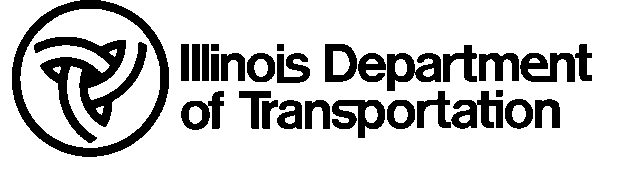 DBE Payment AgreementSubcontractorSubcontractorSubcontractorSubcontractorSubcontractorSubcontractorSubcontractorPrime ContractorPrime ContractorPrime ContractorNameNameNameNameAddressAddressAddressAddressTelephoneTelephoneTelephoneTelephoneSubjectSubjectSubjectSubjectSubjectSubjectSubjectSubjectSubjectSubjectContract numberContract numberContract numberAirportAirportAmount originally committedAmount originally committedAmount originally committedAmount originally committedIL Project NumberIL Project NumberIL Project NumberSection*For Aeronautics Projects only*For Aeronautics Projects only*For Aeronautics Projects only*For Aeronautics Projects onlyCountyThis agreement is to verify the work completed and the amount paid to the DBE Subcontractor on the above captioned contract.  Under penalty of law for perjury or falsification, the undersigned certifies that the work reported herein was executed by the DBE, that the DBE actually performed, managed and supervised the work and that the work reported herein conforms to the work reported in the approved Utilization Plan together with any amendments approved by the Department.UnitUnitPay ItemofofUnitNo.DescriptionQuantityMeasureMeasurePriceTotalTotal $ AmountTotal $ Amountfor Work Completedfor Work CompletedPartial Pay Item(s)For any of the above items which are partial pay items, specifically describe the work and subcontract dollar amount.Partial Pay Item(s)For any of the above items which are partial pay items, specifically describe the work and subcontract dollar amount.Partial Pay Item(s)For any of the above items which are partial pay items, specifically describe the work and subcontract dollar amount.Partial Pay Item(s)For any of the above items which are partial pay items, specifically describe the work and subcontract dollar amount.Partial Pay Item(s)For any of the above items which are partial pay items, specifically describe the work and subcontract dollar amount.Partial Pay Item(s)For any of the above items which are partial pay items, specifically describe the work and subcontract dollar amount.Partial Pay Item(s)For any of the above items which are partial pay items, specifically describe the work and subcontract dollar amount.Partial Pay Item(s)For any of the above items which are partial pay items, specifically describe the work and subcontract dollar amount.Back Charges (if any; provide support documentation):Back Charges (if any; provide support documentation):Back Charges (if any; provide support documentation):Back Charges (if any; provide support documentation):Bond charge by primeBond charge by primeBond charge by primeMaterial used paid by primeMaterial used paid by primeMaterial used paid by primeOther (explain and provide documentation)Other (explain and provide documentation)Other (explain and provide documentation)Payment ReceivedPayment ReceivedPayment ReceivedPayment ReceivedBalance Due (if any)Balance Due (if any)Balance Due (if any)Balance Due (if any)Signature and title of DBE SubcontractorSignature and title of DBE SubcontractorDateDateSignature and title of Prime ContractorSignature and title of Prime ContractorDateDateNote:  Submittal of this agreement shall be deemed as concurring with the payment amount specified above.  The Department of Transportation is requesting disclosure of information that is necessary to accomplish the statutory purpose as outlined under the state and federal law.  Disclosure of this information is REQUIRED.